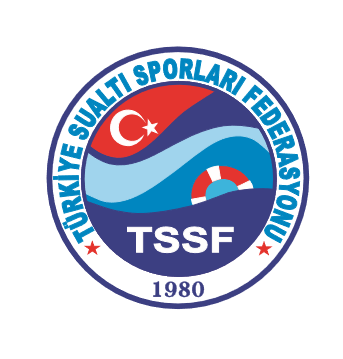 TÜRKİYE SUALTI SPORLARI FEDERASYONUTÜRKİYE SUALTI SPORLARI FEDERASYONUTÜRKİYE SUALTI SPORLARI FEDERASYONUTÜRKİYE SUALTI SPORLARI FEDERASYONUANTRENÖR GELİŞİM SEMİNERİBAŞVURU FORMUANTRENÖR GELİŞİM SEMİNERİBAŞVURU FORMUANTRENÖR GELİŞİM SEMİNERİBAŞVURU FORMUANTRENÖR GELİŞİM SEMİNERİBAŞVURU FORMUTC KİMLİK NO:ADI SOYADI:DOĞUM TARİHİ VE YERİ:CİNSİYETİ:BAY                                                      BAYANBAY                                                      BAYANMESLEĞİ:TELEFONU:E-POSTA ADRESİ:İKAMETGAH ADRESİ:SAHİP OLDUĞU ANTRENÖR BELGESİ:PALETLİ YÜZMESAHİP OLDUĞU ANTRENÖR BELGESİ:SUALTI HOKEYİSAHİP OLDUĞU ANTRENÖR BELGESİ:SUALTI RAGBİSİSAHİP OLDUĞU ANTRENÖR BELGESİ:SERBEST DALIŞSAHİP OLDUĞU ANTRENÖR BELGESİ:ZIPKINLA BALIKAVIAşağıda belirtilen belgeler tarafımdan teslim edilmiştir. Söz konusu belgelerde talimata uygun olmayan herhangi bir durumun olması veya eksik evrak bulunması halinde hiçbir hak talep etmeyeceğimi beyan ederim.Aşağıda belirtilen belgeler tarafımdan teslim edilmiştir. Söz konusu belgelerde talimata uygun olmayan herhangi bir durumun olması veya eksik evrak bulunması halinde hiçbir hak talep etmeyeceğimi beyan ederim.Aşağıda belirtilen belgeler tarafımdan teslim edilmiştir. Söz konusu belgelerde talimata uygun olmayan herhangi bir durumun olması veya eksik evrak bulunması halinde hiçbir hak talep etmeyeceğimi beyan ederim.Aşağıda belirtilen belgeler tarafımdan teslim edilmiştir. Söz konusu belgelerde talimata uygun olmayan herhangi bir durumun olması veya eksik evrak bulunması halinde hiçbir hak talep etmeyeceğimi beyan ederim.Adı-SoyadıTarih-İmzaKAYIT İÇİN GEREKLİ EVRAKLARKAYIT İÇİN GEREKLİ EVRAKLARKAYIT İÇİN GEREKLİ EVRAKLARKAYIT İÇİN GEREKLİ EVRAKLARSeminer katılım formuSeminer katılım formuSeminer katılım formuAntrenör belgesi fotokopisiAntrenör belgesi fotokopisiAntrenör belgesi fotokopisi***Yukarıda belirlenen gerekli belgeler 28 Nisan 2017 tarihi mesai bitimine kadar Federasyonumuz İstanbul Ofisi adresinde olacak şekilde faks, e-posta veya kargo yolu ile iletilmesinin sağlanması gerekmektedir.***Yukarıda belirlenen gerekli belgeler 28 Nisan 2017 tarihi mesai bitimine kadar Federasyonumuz İstanbul Ofisi adresinde olacak şekilde faks, e-posta veya kargo yolu ile iletilmesinin sağlanması gerekmektedir.***Yukarıda belirlenen gerekli belgeler 28 Nisan 2017 tarihi mesai bitimine kadar Federasyonumuz İstanbul Ofisi adresinde olacak şekilde faks, e-posta veya kargo yolu ile iletilmesinin sağlanması gerekmektedir.***Yukarıda belirlenen gerekli belgeler 28 Nisan 2017 tarihi mesai bitimine kadar Federasyonumuz İstanbul Ofisi adresinde olacak şekilde faks, e-posta veya kargo yolu ile iletilmesinin sağlanması gerekmektedir.